Варкаус, Финляндия. Первый город-побратим Петрозаводска - официальные контакты установлены в 1965г. Договор о дружественных связях подписан в 1975 г. Центр округа Северное Саво, один из наиболее промышленно развитых муниципалитетов Восточной Финляндии. Статус города получил в 1962 году. Население - около 24 тыс. чел. 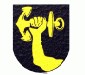 Ла Рошель , Франция. Договор о дружественных связях с Петрозаводском подписан в 1973 году. Исторический город на западном побережье Франции, был широко известен как центр протестантизма в 16-17 веках. Входит в состав региона Новая Аквитания. Население - 80000 человек. Крупный порт, центр туризма, рыбной промышленности и торговли. 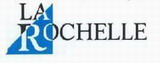 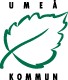 Умео, Швеция. Договор о дружественных связях подписан в 1976 г. Центр шведской провинции Вестерботтен с населением более 100000 человек. Исследовательский и промышленный центр региона. 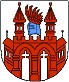 Нойбранденбург, Германия. оговор о дружественных связях подписан в 1983 г. Расположен на территории Федеральной Земли Мекленбург - Передняя Померания. Город основан в 13 веке; развивался за счет ремесла и торговли. Сегодня в нем проживает 76 000 чел. 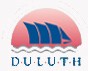 Дулут, штат Миннесота, США. Договор о дружественных связях подписан в 1987 г. 87 000 жителей. Расположен у западной точки озера Сьюпериор - одного из Великих озер. Дулут является туристическим центром и одним из крупнейших внутренних портов страны. 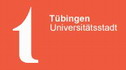 Тюбинген, Германия. Договор о побратимских связях подписан в 1989 г. Старинный город в Германии (основан в 11 в), Федеральная Земля Баден-Вюртемберг Университет Тюбингена относится к числу важнейших европейских высших учебных заведений. 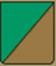 Мо и Рана, Норвегия. Договор об установлении дружественных связей подписан в 1992 году. Город на севере Норвегии, губерния Нурланд. Самый молодой из городов-побратимов Петрозаводска. Статус города получил в 1996г. Число жителей - 25 000 человек. 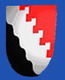 Йоенсуу , Финляндия. Договор о дружественных связях подписан в 1994 г. Центр округа Северная Карелия. Основан в 1848 году русским царем Николаем I. Сегодня центр приграничного сотрудничества между Карелией и Финляндией. 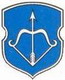 Брест, Беларусь. Договор о сотрудничестве подписан в 2002 году. Центр Брестской области с населением около 300 тысяч человек, расположен на границе с Польшей и Украиной и является крупным транзитным и транспортным узлом. 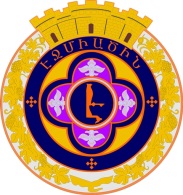 Эчмиадзин, Армения. Договор о сотрудничестве подписан в 2004 году. Город был основан во 2 веке н.э., Эчмиадзин почитается как культурный и духовный центр Армении, город старинных храмов и монастырей, основанных в 6-10 веках. В Эчмиадзине расположена резиденция Католикоса всех армян. 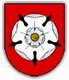 Алитус, Литва. Контакты между городами начались в 2003 году, в 2017 – заключен Договор о сотрудничестве. Крупный город на юге Литвы. Первый укрепленный пункт на месте нынешнего города возник в 14 веке с целью защиты местного населения от крестоносцев. В 1581г. в Алитусе введено местное самоуправление - городу было даровано Магдебургское право и герб. 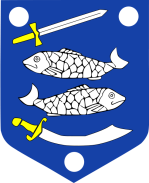 Нарва, Эстония. Дружеские отношения между Нарвой и Петрозаводском были установлены в 2005 году, Договор о сотрудничестве подписан в 2016 году. В европейской истории город известен как центр международной торговли. Водный путь по реке Нарове был основан уже в эпоху викингов (5-11 вв.). Самый значительный расцвет Нарвы как торгового города приходится на XVII столетие - через Нарву тогда проходили пути, которые связывали Балтию не только с Россией, но и Персией и Закавказьем. С попытки отвоевать Нарву Пётр I начал Северную войну. Сегодня -население Нарвы - чуть больше 60 тыс. чел. В Нарве действует Генеральное Консульство РФ. Дополнительная информация: http://www.petrozavodsk-mo.ru/petrozavodsk_new/city/relations/cities.htm Города-побратимы Петрозаводска